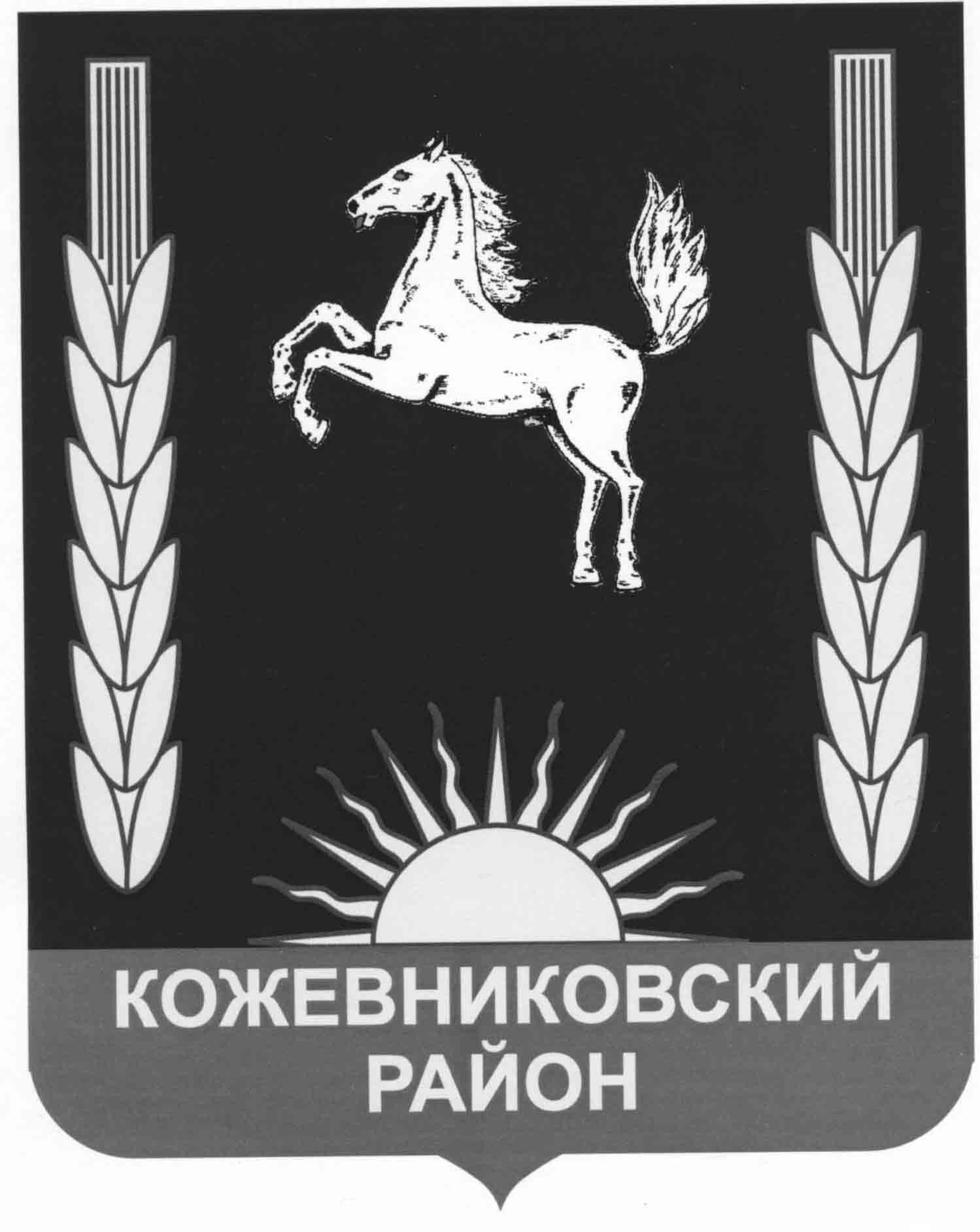   администрация   кожевниковского   районапостановление_____________                                                                                                                    № _____с. Кожевниково Кожевниковского района Томской областиО внесении изменений в постановление Администрации Кожевниковского района от 12.09.2017г. № 631 «Об утверждении муниципальной программы «Развитие муниципальной службы в муниципальном образовании «Кожевниковский район» на 2018-2020 годы»С целью приведения нормативного правового акта в соответствие с решением Думы Кожевниковского района от 28.12.2019г. № 348 «О бюджете Кожевниковского района на 2020 год»ПОСТАНОВЛЯЮ:1.	Внести в постановление Администрации Кожевниковского района от 12.09.2017г. № 631 «Об утверждении муниципальной программы «Развитие муниципальной службы в муниципальном образовании «Кожевниковский район» на 2018-2020 годы» следующие изменения:1) раздел «Объемы и источники финансирования муниципальной программы» паспорта муниципальной программы изложить в новой редакции:2) приложение 2 к муниципальной программе изложить в новой редакции согласно приложению к настоящему постановлению.2. Постановление Администрации Кожевниковского района от 23.04.2019г. № 269 «О внесении изменений в постановление Администрации Кожевниковского района от 12.09.2017г. № 631 «Об утверждении муниципальной программы «Развитие муниципальной службы в муниципальном образовании «Кожевниковский район» на 2018-2020 годы» признать утратившим силу.3.	Опубликовать настоящее постановление в районной газете «Знамя труда» и разместить на официальном сайте органов местного самоуправления Кожевниковского района.4. Настоящее постановление вступает в силу со дня его опубликования.5. Контроль за исполнением настоящего постановления возложить на управляющего делами Администрации Кожевниковского района Бирюкову И.А.Глава Кожевниковского района                                                     А.А. МалолеткоВ.И. Савельева22088Приложение к постановлению Администрации Кожевниковского района от ____________ № _______Приложение 2 к муниципальной программе ПЕРЕЧЕНЬмероприятий муниципальной программы«Развитие муниципальной службы в муниципальном образовании «Кожевниковский район» на 2018-2020 годы»Источники2018г.2019г.2020г.Всегофедеральный бюджет (по согласованию)0000областной бюджет (по согласованию)0000районный бюджет165,0374,872329,477869,349Управляющий деламиАдминистрации района____________ И.А. Бирюкова____________ 2020г.№ппНаименование цели, задачи, мероприятия муниципальной программыСрок исполненияОбъем финансирования (тыс. руб.)Объем финансирования (тыс. руб.)В том числе за счет средствВ том числе за счет средствВ том числе за счет средствВ том числе за счет средствВ том числе за счет средствВ том числе за счет средствОтветственные исполнителиПоказатели результата мероприятия <*>№ппНаименование цели, задачи, мероприятия муниципальной программыСрок исполненияОбъем финансирования (тыс. руб.)Объем финансирования (тыс. руб.)федерального бюджетафедерального бюджетафедерального бюджетаобластного бюджетарайонного бюджетавнебюджетных источниковОтветственные исполнителиПоказатели результата мероприятия <*>12344555678910Цель муниципальной программы: Повышение эффективности муниципального управленияЦель муниципальной программы: Повышение эффективности муниципального управленияЦель муниципальной программы: Повышение эффективности муниципального управленияЦель муниципальной программы: Повышение эффективности муниципального управленияЦель муниципальной программы: Повышение эффективности муниципального управленияЦель муниципальной программы: Повышение эффективности муниципального управленияЦель муниципальной программы: Повышение эффективности муниципального управленияЦель муниципальной программы: Повышение эффективности муниципального управленияЦель муниципальной программы: Повышение эффективности муниципального управленияЦель муниципальной программы: Повышение эффективности муниципального управленияЦель муниципальной программы: Повышение эффективности муниципального управленияЦель муниципальной программы: Повышение эффективности муниципального управленияЦель муниципальной программы: Повышение эффективности муниципального управления1Задача 1: Создание условий для профессионального развития муниципальных служащих Кожевниковского района и подготовки кадров для муниципальной службыЗадача 1: Создание условий для профессионального развития муниципальных служащих Кожевниковского района и подготовки кадров для муниципальной службыЗадача 1: Создание условий для профессионального развития муниципальных служащих Кожевниковского района и подготовки кадров для муниципальной службыЗадача 1: Создание условий для профессионального развития муниципальных служащих Кожевниковского района и подготовки кадров для муниципальной службыЗадача 1: Создание условий для профессионального развития муниципальных служащих Кожевниковского района и подготовки кадров для муниципальной службыЗадача 1: Создание условий для профессионального развития муниципальных служащих Кожевниковского района и подготовки кадров для муниципальной службыЗадача 1: Создание условий для профессионального развития муниципальных служащих Кожевниковского района и подготовки кадров для муниципальной службыЗадача 1: Создание условий для профессионального развития муниципальных служащих Кожевниковского района и подготовки кадров для муниципальной службыЗадача 1: Создание условий для профессионального развития муниципальных служащих Кожевниковского района и подготовки кадров для муниципальной службыЗадача 1: Создание условий для профессионального развития муниципальных служащих Кожевниковского района и подготовки кадров для муниципальной службыЗадача 1: Создание условий для профессионального развития муниципальных служащих Кожевниковского района и подготовки кадров для муниципальной службыЗадача 1: Создание условий для профессионального развития муниципальных служащих Кожевниковского района и подготовки кадров для муниципальной службы1.1Организация и проведение семинаров, совещаний, круглых столов, консультаций по актуальным вопросам муниципальной службыежегодно40,00000040,00Управляющий делами Администрации Кожевниковского районаНачальники структурных подразделений Администрации Кожевниковского районаКоличество проведенных семинаров, совещаний, круглых столов, консультаций по актуальным вопросам муниципальной службы1.1Организация и проведение семинаров, совещаний, круглых столов, консультаций по актуальным вопросам муниципальной службы2018г.00000000Управляющий делами Администрации Кожевниковского районаНачальники структурных подразделений Администрации Кожевниковского района01.1Организация и проведение семинаров, совещаний, круглых столов, консультаций по актуальным вопросам муниципальной службы2019г.20,00000020,00Управляющий делами Администрации Кожевниковского районаНачальники структурных подразделений Администрации Кожевниковского района31.1Организация и проведение семинаров, совещаний, круглых столов, консультаций по актуальным вопросам муниципальной службы2020г.20,00000020,00Управляющий делами Администрации Кожевниковского районаНачальники структурных подразделений Администрации Кожевниковского района31.2Проведение внутреннего обучения муниципальных служащих по обмену опытом в сфере организации работы органов местного самоуправленияежегодно00000000Управляющий делами Администрации Кожевниковского районаНачальники структурных подразделений Администрации Кожевниковского районаКоличество проведенных внутренних учеб муниципальных служащих по обмену опытом в сфере организации работы органов местного самоуправления1.2Проведение внутреннего обучения муниципальных служащих по обмену опытом в сфере организации работы органов местного самоуправления2018г.00000000Управляющий делами Администрации Кожевниковского районаНачальники структурных подразделений Администрации Кожевниковского района01.2Проведение внутреннего обучения муниципальных служащих по обмену опытом в сфере организации работы органов местного самоуправления2019г.00000000Управляющий делами Администрации Кожевниковского районаНачальники структурных подразделений Администрации Кожевниковского района21.2Проведение внутреннего обучения муниципальных служащих по обмену опытом в сфере организации работы органов местного самоуправления2020г.00000000Управляющий делами Администрации Кожевниковского районаНачальники структурных подразделений Администрации Кожевниковского района31.3Организация мониторинга общественного мнения жителей муниципального образования по оценке деятельности муниципальных служащих муниципального образованияежегодно51,50000051,50Управляющий делами Администрации Кожевниковского районаКоличество проведенных мониторингов1.3Организация мониторинга общественного мнения жителей муниципального образования по оценке деятельности муниципальных служащих муниципального образования2018г.11,50000011,50Управляющий делами Администрации Кожевниковского района11.3Организация мониторинга общественного мнения жителей муниципального образования по оценке деятельности муниципальных служащих муниципального образования2019г.15,00000015,00Управляющий делами Администрации Кожевниковского района11.3Организация мониторинга общественного мнения жителей муниципального образования по оценке деятельности муниципальных служащих муниципального образования2020г.25,00000025,00Управляющий делами Администрации Кожевниковского района11.4Организация дополнительного профессионального образования (повышения квалификации, профессиональной переподготовки) муниципальных служащихежегодно123,500000123,50Структурные подразделения Администрации Кожевниковского районаКоличество муниципальных служащих прошедших, повышение квалификации, профессиональную переподготовку (чел.)1.4Организация дополнительного профессионального образования (повышения квалификации, профессиональной переподготовки) муниципальных служащих2018г.43,50000043,50Структурные подразделения Администрации Кожевниковского района131.4Организация дополнительного профессионального образования (повышения квалификации, профессиональной переподготовки) муниципальных служащих2019г.40,00000040,0       0Структурные подразделения Администрации Кожевниковского района151.4Организация дополнительного профессионального образования (повышения квалификации, профессиональной переподготовки) муниципальных служащих2020г.40,00000040,00Структурные подразделения Администрации Кожевниковского района171.5Прохождение диспансеризации муниципальными служащими Администрации Кожевниковского районаежегодно354,34900000354,3490Управляющий делами Администрации Кожевниковского районаОтдел правовой и кадровой работы Администрации Кожевниковского районаКоличество муниципальных служащих, прошедших диспансеризацию и имеющих заключение об отсутствии заболеваний, препятствующих прохождению муниципальной службы1.5Прохождение диспансеризации муниципальными служащими Администрации Кожевниковского района2018г.00000000Управляющий делами Администрации Кожевниковского районаОтдел правовой и кадровой работы Администрации Кожевниковского района01.5Прохождение диспансеризации муниципальными служащими Администрации Кожевниковского района2019г.189,87200000189,8720Управляющий делами Администрации Кожевниковского районаОтдел правовой и кадровой работы Администрации Кожевниковского района100% от числа муниципальных служащих, подлежащих диспансеризации1.5Прохождение диспансеризации муниципальными служащими Администрации Кожевниковского района2020г.164,47700000164,4770Управляющий делами Администрации Кожевниковского районаОтдел правовой и кадровой работы Администрации Кожевниковского района100% от числа муниципальных служащих, подлежащих диспансеризацииИтого по задаче 1Итого по задаче 1ВСЕГО569,34900000569,3490Итого по задаче 1Итого по задаче 12018г.55,00000055,00Итого по задаче 1Итого по задаче 12019г.264,87200000264,8720Итого по задаче 1Итого по задаче 12020г.249,47700000249,47702Задача 2: Обеспечение повышения престижа муниципальной службы в муниципальном образовании Кожевниковский районЗадача 2: Обеспечение повышения престижа муниципальной службы в муниципальном образовании Кожевниковский районЗадача 2: Обеспечение повышения престижа муниципальной службы в муниципальном образовании Кожевниковский районЗадача 2: Обеспечение повышения престижа муниципальной службы в муниципальном образовании Кожевниковский районЗадача 2: Обеспечение повышения престижа муниципальной службы в муниципальном образовании Кожевниковский районЗадача 2: Обеспечение повышения престижа муниципальной службы в муниципальном образовании Кожевниковский районЗадача 2: Обеспечение повышения престижа муниципальной службы в муниципальном образовании Кожевниковский районЗадача 2: Обеспечение повышения престижа муниципальной службы в муниципальном образовании Кожевниковский районЗадача 2: Обеспечение повышения престижа муниципальной службы в муниципальном образовании Кожевниковский районЗадача 2: Обеспечение повышения престижа муниципальной службы в муниципальном образовании Кожевниковский районЗадача 2: Обеспечение повышения престижа муниципальной службы в муниципальном образовании Кожевниковский районЗадача 2: Обеспечение повышения престижа муниципальной службы в муниципальном образовании Кожевниковский район2.1Приобретение наградах материалов (бланки почетных грамот, благодарностей, ценных подарков, поздравительных открыток с государственными праздниками, пригласительных)ежегодно77,077,0000077,00Управляющий делами Администрации Кожевниковского районаКоличество приобретенных наградных материалов2.1Приобретение наградах материалов (бланки почетных грамот, благодарностей, ценных подарков, поздравительных открыток с государственными праздниками, пригласительных)2018г.37,037,0000037,00Управляющий делами Администрации Кожевниковского района302.1Приобретение наградах материалов (бланки почетных грамот, благодарностей, ценных подарков, поздравительных открыток с государственными праздниками, пригласительных)2019г.20,020,0000020,00Управляющий делами Администрации Кожевниковского района302.1Приобретение наградах материалов (бланки почетных грамот, благодарностей, ценных подарков, поздравительных открыток с государственными праздниками, пригласительных)2020г.20,020,0000020,00Управляющий делами Администрации Кожевниковского района302.2Организация и проведение профессионального конкурса «Лучший муниципальный служащий муниципального образования Кожевниковский район» ежегодно110,0110,00000110,00Отдел правовой и кадровой работы Администрации Кожевниковского районаПроведение профессионального конкурса «Лучший муниципальный служащий муниципального образования Кожевниковский район»2.2Организация и проведение профессионального конкурса «Лучший муниципальный служащий муниципального образования Кожевниковский район» 2018г.40,040,0000040,00Отдел правовой и кадровой работы Администрации Кожевниковского района12.2Организация и проведение профессионального конкурса «Лучший муниципальный служащий муниципального образования Кожевниковский район» 2019г.40,040,0000040,00Отдел правовой и кадровой работы Администрации Кожевниковского района12.2Организация и проведение профессионального конкурса «Лучший муниципальный служащий муниципального образования Кожевниковский район» 2020г.30,030,0000030,00Отдел правовой и кадровой работы Администрации Кожевниковского района12.3Организация и проведение праздничных мероприятий ко Дню местного самоуправленияежегодно113,0113,00000113,00Начальники структурных подразделений Администрации Кожевниковского районаПроведение праздничного мероприятия ко Дню местного самоуправления2.3Организация и проведение праздничных мероприятий ко Дню местного самоуправления2018г.33,033,0000033,00Начальники структурных подразделений Администрации Кожевниковского района12.3Организация и проведение праздничных мероприятий ко Дню местного самоуправления2019г.50,050,0000050,00Начальники структурных подразделений Администрации Кожевниковского района12.3Организация и проведение праздничных мероприятий ко Дню местного самоуправления2020г.30,030,0000030,00Начальники структурных подразделений Администрации Кожевниковского района1Итого по задаче 2Итого по задаче 2всего300,0300,00000300,00Итого по задаче 2Итого по задаче 22018г.110,0110,00000110,00Итого по задаче 2Итого по задаче 22019г.110,0110,00000110,00Итого по задаче 2Итого по задаче 22020г.80,080,0000080,00Итого по муниципальной программе:тыс. руб.Итого по муниципальной программе:тыс. руб.ВСЕГО за 2018-2020 годы869,349869,349869,349000869,3490Итого по муниципальной программе:тыс. руб.Итого по муниципальной программе:тыс. руб.2018г.165,0165,0165,0000165,00Итого по муниципальной программе:тыс. руб.Итого по муниципальной программе:тыс. руб.2019г.374,872374,872374,872000374,8720Итого по муниципальной программе:тыс. руб.Итого по муниципальной программе:тыс. руб.2020г.329,477329,477329,477000329,4770